Sample Assessment Tasks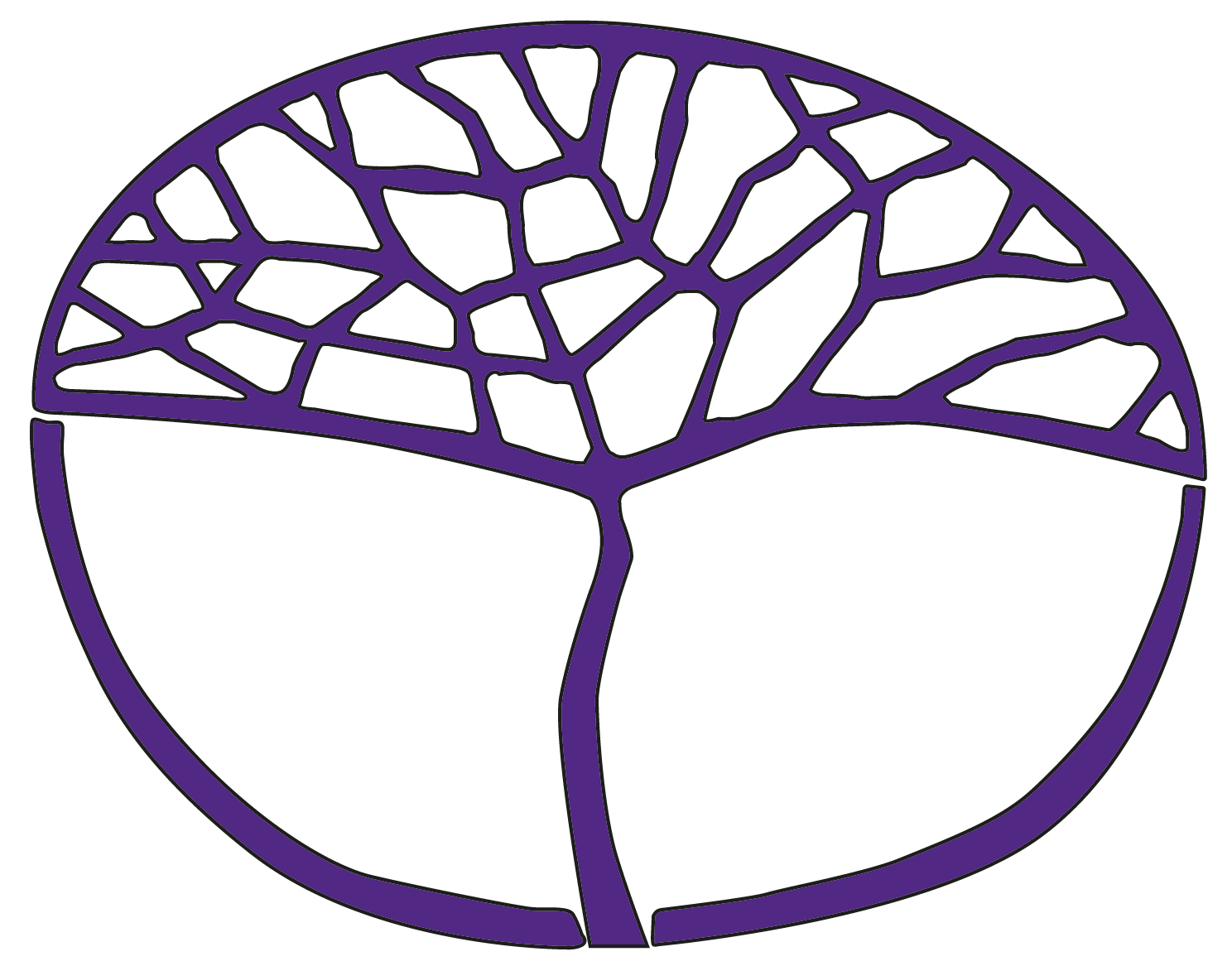 Philosophy and EthicsGeneral Year 11Copyright© School Curriculum and Standards Authority, 2014This document – apart from any third party copyright material contained in it – may be freely copied, or communicated on an intranet, for non-commercial purposes in educational institutions, provided that the School Curriculum and Standards Authority is acknowledged as the copyright owner, and that the Authority’s moral rights are not infringed.Copying or communication for any other purpose can be done only within the terms of the Copyright Act 1968 or with prior written permission of the School Curriculum and Standards Authority. Copying or communication of any third party copyright material can be done only within the terms of the Copyright Act 1968 or with permission of the copyright owners.Any content in this document that has been derived from the Australian Curriculum may be used under the terms of the Creative Commons Attribution-NonCommercial 3.0 Australia licenceDisclaimerAny resources such as texts, websites and so on that may be referred to in this document are provided as examples of resources that teachers can use to support their learning programs. Their inclusion does not imply that they are mandatory or that they are the only resources relevant to the course.Sample assessment taskPhilosophy and Ethics — General Year 11Task 1 — Unit 1Assessment type: Critical reasoningConditionsTime for the task: 40 minutes in class under standard test conditionsTask weighting10% of the school mark for this pair of units__________________________________________________________________________________Explain the difference between a fact and a claim. Use examples to support your answer.	 (7 marks)List the three (3) elements needed to form an hypothesis. 	(3 marks)_______________________________________________________________________________________________________________________________________________________________________________________________________________________________________Circle the inference indicator in each of the four statements below.	(4 marks)The weather is warm so we should go to the beach.Peter is certain to be dux because he is the top student in each course.Eddie is a rock-god. This is shown by his versatility with the ukulele and his killer voice.You will do well in this test for you studied.For each of the four statements below, identify whether the inference indicator indicates a reason or a conclusion.	(4 marks)Your recent antics at school on YouTube must be punished. Therefore you are suspended.reason		conclusion	Because the inter-school swim squad is small, we will not beat the larger schools this Wednesday.reason		conclusion	My support for Eddie is based on his ability to rock the house.reason		conclusion	You continually play Xbox which is why you perform poorly at school.reason		conclusion	Define the concepts of inductive and deductive reasoning and explain the difference between these concepts. Use examples to illustrate the difference.	(7 marks)	Total = 25 marksMarking key for sample assessment task 1 — Unit 1Explain the difference between a fact and a claim. Use examples to support your answer.List the three (3) elements needed to form an hypothesis.3. 	Circle the inference indicator in each of the four statements below.The weather is warm so we should go to the beach.Peter is certain to be dux because he is the top student in each course.Eddie is a rock-god. This is shown by his versatility with the ukulele and his killer voice.You will do well in this test for you studied.For each of the four statements below, identify whether the inference indicator indicates a reason or a conclusion.Your recent antics at school on YouTube must be punished. Therefore you are suspended.Because the inter-school swim squad is small, we will not beat the larger schools this Wednesday.My support for Eddie is based on his ability to rock the house.You continually play Xbox which is why you perform poorly at school.Define the concepts of inductive and deductive reasoning and explain the difference between these concepts. Use examples to illustrate the difference. Sample assessment taskPhilosophy and Ethics — General Year 11Task 6 — Unit 2Assessment type: Philosophical analysis and evaluationConditionsTime for the task: 40 minutes in class under standard test conditionsTask weighting15% of the school mark for this pair of units__________________________________________________________________________________This assessment is based on the blog ‘Can Money buy Happiness?’ by Anne-Marie Middlemast located at:http://blogs.abc.net.au/nt/2014/02/mind-matters-can-money-buy-happiness.html?site=katherine&program=darwin_afternoonsClarify, analyse and evaluate the argument presented in the blog.You will need to:summarise the argument i.e. identify the topic and the conclusion/s	(2 marks)clarify the core concepts	(3 marks)clarify the main arguments (this may include identifying both explicit and implicit premises, clarifying argument structure, identifying inferential moves, identifying inferences)	(5 marks)analyse and evaluate:the acceptability of the major premise/s 	(4 marks)the strength of the inferential moves	(4 marks)assess the overall cogency of the argument	(2 marks)	Total = 20 marksMarking key for sample assessment task 6 — Unit 2Sample assessment taskPhilosophy and Ethics — General Year 11 Task 7 — Unit 2Assessment type: Construction of argumentConditionsPeriod allowed for completion of the task: 2 weeks (4 periods in class and homework)Task and guidelines issued prior to assist student research10 minute presentation in classTask weighting10% of the school mark for this pair of units__________________________________________________________________________________Construct an argument to demonstrate the significance of a selected philosopher and their influence on people’s thinking today.Select a philosopher from the list below:PlatoConfucius AristotleSenecaShankaraMaimonidesAverroesEpicurusLockeNietzscheMontaigneBenthamMillKierkegaardSchopenhauerSingerInvestigate the selected philosopher’s thought and their impact on people’s thinking today. Address the following focus questions in your research notes:What is the history or life story of this philosopher?What original ideas did this philosopher establish?What is the standard form of one of the philosopher’s arguments?What did this philosopher believe would make human beings happy?How does the philosopher’s thinking affect people’s thinking today?How influential is this philosopher and their philosophy?Part A: Note-taking Use an appropriate note-making framework to take notes. Your notes must:address the focus questions	(4 marks)contain information from a range of sources	(4 marks)include the source of the information following school protocolsConstruct a bibliography following the school protocols	(2 marks)	Subtotal = 10 marksYou are required to submit the research notes and the bibliography at the same time as you present your findings to the class.Part B: Class presentationPrepare a 10 minute presentation to the class addressing the focus questions and presenting your argument. Your presentation needs to:be organised, develop an argument, use clear language that is appropriate to philosophy	(4 marks)demonstrate your knowledge and understanding of the philosophical issues, arguments and concepts presented 	(4 marks)include a poster or PowerPoint presentation which includes images and quotations from the philosopher which support the presentation	(4 marks)	Subtotal = 12 marks	Total = 22 marksMarking key for sample assessment task 7 — Unit 2Part A: Research notes and bibliographyPart B: Class presentation		Total = 22 marksSample assessment taskPhilosophy and Ethics — General Year 11Task 8 — Unit 2Assessment type: TestConditionsTime for the task: 60 minutes in class under standard test conditionsRead each passage and answer each question in the space providedTask weighting15% of the school mark for this pair of units__________________________________________________________________________________Adapted from Of the Principle of Utility – Jeremy Bentham‘Nature has placed humans under the rule of two sovereign masters, pain and pleasure. Only they can point out what we ought to do, as well as to determine what we shall do. On the one hand the standard of right and wrong, on the other the chain of causes and effects, are fastened to them. They govern us in all we do, in all we say, in all we think.’Explain why Bentham states that pain and pleasure is the standard for right and wrong.		(4 marks)Explain why Bentham states that pain and pleasure is the chain of cause and effect.	(4 marks)Adapted from Of the Principle of Utility – Jeremy BenthamThe principle of utility recognises the importance of pain and pleasure. By the principle of utility we mean that which approves or disapproves of every action whatsoever, according to the tendency it appears to have to promote or to oppose happiness. I say of every action whatsoever, and therefore not only of every action of a private individual, but of every action of government.Explain how the principle of utility works in the pursuit of happiness. Use an example to demonstrate what Bentham means.	(6 marks)Adapted from The Value of Pleasure or Pain and, How to Measure It – Jeremy BenthamTo any person or persons, the value of a pleasure or pain measured in any act will be greater or less according to the following circumstances:its intensityits durationits certainty or uncertaintyits closeness or remotenessits chance of being followed by sensations of the same kind: that is, pleasures, if it be a pleasure: pains, if it be a painits chance of being followed by sensations of the opposite kind: that is, pains, if it be a pleasure: pleasures, if it be a painits extent: that is, the number of persons to whom it extends; or who are affected by it.Use an example of a pain or a pleasure to explain what Bentham means by circumstances 
a) to c) in the ‘value of pleasure or pain and, how to measure it’.	(6 marks)Circumstance a)Circumstance b)Circumstance c)Use an example of a pain or a pleasure to explain what Bentham means by the circumstance of ‘its extent’ in the ‘value of pleasure and pain and, how to measure it’. 	(2 marks)Adapted from The Value of Pleasure or Pain and, How to Measure It – Jeremy BenthamTo take an exact account of any act, by which the interests of a community are affected, proceed as follows. Begin with any one person of those whose interests seem most immediately to be affected by it and measure:the value of each distinguishable pleasure which appears to be produced first and the pleasures that followthe value of each pain which appears to be produced first and the pains that followsum up all the values of all the pleasures on the one side, and those of all the pains on the other. The balance, if it be on the side of pleasure, will give the good of the act upon the whole, with respect to the interests of that individual person; if on the side of pain, the bad tendency of it upon the whole.Is it possible to add up pleasure and pain in this way and decide that an act is right or wrong? Construct an argument to present your position on this philosophical topic.	(9 marks)Bentham argues that you can repeat this process for all the individuals in the community and so come to the greatest good for the greatest number. Do you agree? If so, why? If not, why not? Construct an argument to present your position on this philosophical topic.	(9 marks)Total = 40 marksACKNOWLEDGEMENTSPassages adapted from: Bentham, J. (1907). An introduction to the principles of morals and legislation (Ch.1, 4). Oxford, UK: Clarendon Press. (Original work printed 1780). Retrieved August, 2014, from www.econlib.org/library/Bentham/bnthPMLCover.html.Marking key for sample assessment task 8 — Unit 2Explain why Bentham states that pain and pleasure is the standard for right and wrong.Explain why Bentham states that pain and pleasure is the chain of cause and effect.Explain how the principle of utility works in the pursuit of happiness. Use an example to demonstrate what Bentham means.Use an example of a pain or a pleasure to explain what Bentham means by circumstances 
a) to c) in the ‘value of pleasure or pain and, how to measure it’.	Use an example of a pain or a pleasure to explain what Bentham means by the circumstance of ‘its extent’ in the ‘value of pleasure and pain and, how to measure it’.Is it possible to add up pleasure and pain in this way and decide that an act is right or wrong? Construct an argument to present your position on this philosophical topic.	Bentham argues that you can repeat this process for all the individuals in the community and so come to the greatest good for the greatest number. Do you agree? If so, why? If not, why not? Construct an argument to present your position on this philosophical topic.Total = 40 marksDescriptionMarksDefines the concept of a fact1Defines the concept of a claim1Uses an example to illustrate what a fact is1Uses an example to illustrate what a claim is1Subtotal4Constructs a detailed explanation of the differences between a fact and a claim3Provides a satisfactory statement of the difference between a fact and a claim2Provides a limited statement of the difference between a fact and a claim1Subtotal3Total7DescriptionMarksCorrectly identifies elements needed to form an hypothesis1–3(1 mark per element)Answer:Answer:ClaimFactEvidenceClaimFactEvidenceDescriptionMarksCorrectly selects the inference indicator in each statement1–4(1 mark per statement)Answer:Answer:The weather is warm so we should go to the beach.Peter is certain to be dux because he is the top student in each course.Eddie is a rock-god. This is shown by his versatility with the ukulele and his killer voice.You will do well in this test for you studied. The weather is warm so we should go to the beach.Peter is certain to be dux because he is the top student in each course.Eddie is a rock-god. This is shown by his versatility with the ukulele and his killer voice.You will do well in this test for you studied. DescriptionMarksCorrectly identifies whether the inference indicator in each statement indicates a reason or a conclusion1–4 (1 mark per statement)Answer:Answer:conclusionreasonreasonconclusionconclusionreasonreasonconclusionDescriptionMarksDefines the concept of inductive reasoning1Defines the concept of deductive reasoning1Uses an example to illustrate inductive reasoning1Uses an example to illustrate deductive reasoning1Subtotal4Constructs a detailed explanation of the differences between inductive and deductive reasoning3Provides a satisfactory statement of the difference between inductive and deductive reasoning2Provides a limited statement of the difference between inductive and deductive reasoning1Subtotal3Total7DescriptionMarksSummarySummaryIdentifies the topic1Identifies the conclusion/s1Subtotal2ClarificationClarificationConceptsConceptsClarifies core concepts (such as happiness, political beliefs)1–3Subtotal3ArgumentsArgumentsClarifies the main arguments (this may include identification of both explicit and implicit premises, clarification of argument structure, identification of inferential moves)3–5Identifies some inferences1–2Subtotal5Analysis and evaluationAnalysis and evaluationPremisesPremisesAnalyses and evaluates the acceptability of the major premise/s2–4Makes assertions about the acceptability of the major premise/s1Subtotal4InferencesInferencesAnalyses and evaluates the strength of inferential moves2–4Makes assertions about the strength of inferential moves1Subtotal4CogencyCogencyAssesses the overall cogency of the argument1–2Subtotal2Total20Argument structure is:Argument structure is:Premise 1 – A study was done of people who won over $370,000 in UK lotteriesPremise 2 – The study indicated that the more money you have, the more you think you should be able to hold onto itPremise 3 – The study also indicated that the less money you have, the more you think others should share it aroundThereforeMinor conclusion – Winning the lottery changes you and particularly your political beliefsSoMajor conclusion – Money can change your political beliefs but it doesn’t make you happierPremise 1 – A study was done of people who won over $370,000 in UK lotteriesPremise 2 – The study indicated that the more money you have, the more you think you should be able to hold onto itPremise 3 – The study also indicated that the less money you have, the more you think others should share it aroundThereforeMinor conclusion – Winning the lottery changes you and particularly your political beliefsSoMajor conclusion – Money can change your political beliefs but it doesn’t make you happierDescriptionMarksResearch notesResearch notesAddresses the focus questions3–4Contains some links to the focus questions1–2Subtotal4Contains information drawn from a range of sources3–4Contains information drawn from a limited range of sources1–2Subtotal4BibliographyBibliographyFollows correct format according to the school protocols1–2Subtotal2Total 10DescriptionMarksExpressionExpressionPresents the argument in a clear and organised way The development of the argument can be easily followedThe use of language is clear and appropriate to philosophy3–4Presents some information but it is not always clear The argument is not developed and may be difficult to followThe use of language is not always appropriate to philosophy1–2Subtotal4Knowledge and understandingKnowledge and understandingDemonstrates a sound knowledge of philosophical issues which is used to support the argumentPhilosophical arguments and concepts are mostly understood3–4Demonstrates some knowledge of philosophical issuesDisplays a basic understanding of the philosophical arguments and/or concepts1–2Subtotal4Poster/PowerPointPoster/PowerPointPresents information in a clear and organised wayUses appropriate images and quotations from the selected philosopher to support the presentation3–4Presents limited informationUses some images and/or quotations from the selected philosopher that may or may not support the presentation1–2Subtotal4Total12DescriptionMarksExplains concepts in appropriate detail using examples3–4Explains concepts in a sound way with a few simple examples1–2DescriptionMarksExplains concepts in appropriate detail using examples3–4Explains concepts in a sound way with a few simple examples1–2DescriptionMarksPhilosophical explanationPhilosophical explanationExplains concepts in appropriate detail using examples3Explains concepts in a sound way with some simple examples2Explains concepts in a limited and/or incoherent way1Subtotal3Philosophical understandingsPhilosophical understandingsDemonstrates a sound understanding of philosophical topics relevant to the question3Demonstrates some understanding of philosophical topics relevant to the question2Demonstrates limited understanding of philosophical topics relevant to the question1Subtotal3Total6DescriptionMarksCircumstance a)Circumstance a)Explains what Bentham means by circumstance a) in the ‘value of pleasure and pain and, how to measure it’Uses an appropriate example of a pain or a pleasure to support the explanation2Describes what Bentham means by circumstance a) in the ‘value of pleasure and pain and, how to measure it’ in simple terms1Subtotal2Circumstance b)Circumstance b)Explains what Bentham means by circumstance b) in the ‘value of pleasure and pain and, how to measure it’Uses an appropriate example of a pain or a pleasure to support the explanation2Describes what Bentham means by circumstance b) in the ‘value of pleasure and pain and, how to measure it’ in simple terms1Subtotal2Circumstance c)Circumstance c)Explains what Bentham means by circumstance c) in the ‘value of pleasure and pain and, how to measure it’Uses an appropriate example of a pain or a pleasure to support the explanation2Describes what Bentham means by circumstance c) in the ‘value of pleasure and pain and, how to measure it’ in simple terms1Subtotal2Total6DescriptionMarksExplains what Bentham means by the circumstance of ‘its extent’ ‘in the value of pleasure and pain and, how to measure it’Uses an appropriate example of a pleasure or a pain2Provides a limited description of what Bentham means by the circumstance of ‘its extent’ in the ‘value of pleasure and pain and, how to measure it’1DescriptionMarksPhilosophical understandingsPhilosophical understandingsDemonstrates a sound understanding of philosophical topics relevant to the question3Demonstrates some understanding of philosophical topics relevant to the question2Demonstrates limited understanding of philosophical topics relevant to the question1Subtotal3Philosophical argumentPhilosophical argumentConstructs a relevant, cogent argument e.g. relies on plausible assumptions, demonstrates logical insight, effectively uses examples and counter-examples where appropriate3Constructs a relevant, moderately cogent argument e.g. may contain some errors in reasoning or fail to consider possible objections where appropriate2Constructs a relevant, weak argument e.g. may make controversial assumptions, beg the question, or commit several serious errors of reasoning1Subtotal3Clarity and structureClarity and structureClearly written and well structured3Reasonably clearly written and structuredOrWell developed in one area but not developed in the other area2Unclearly written with little or no structure1Subtotal3Total9DescriptionMarksPhilosophical understandingsPhilosophical understandingsDemonstrates a sound understanding of philosophical topics relevant to the question3Demonstrates some understanding of philosophical topics relevant to the question2Demonstrates limited understanding of philosophical topics relevant to the question1Subtotal3Philosophical argumentPhilosophical argumentConstructs a relevant, cogent argument e.g. relies on plausible assumptions, demonstrates logical insight, effectively uses examples and counter-examples where appropriate3Constructs a relevant, moderately cogent argument e.g. may contain some errors in reasoning or fail to consider possible objections where appropriate2Constructs a relevant, weak argument e.g. may make controversial assumptions, beg the question, or commit several serious errors of reasoning1Subtotal3Clarity and structureClarity and structureClearly written and well structured3Reasonably clearly written and structuredOrWell developed in one area but not developed in the other area2Unclearly written with little or no structure1Subtotal3Total9